Universidad de GuadalajaraCentro Universitario de Ciencias Exactas e IngenieríasDivisión de Ciencias Básicas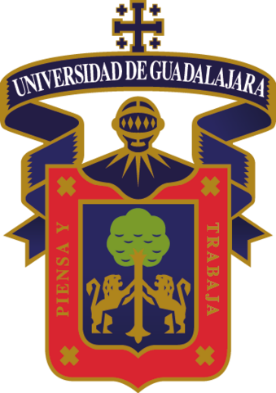 Título del trabajoTesis que para obtener el título de Licenciado(a) en Ciencia de MaterialesPresentaNombre del estudiante Director: Nombre del Director o DirectoraAsesor: Nombre del asesor o asesoraGuadalajara, Jal. Septiembre 2022-Sustituir ésta y las siguientes dos páginas por los siguientes tres documentos en este orden:Dictamen de Aprobación de Modalidad, Comprobante Académico, Autorización de ImpresiónEste trabajo se realizó en bajo la dirección de y la asesoría de . RESUMENTítulo en Mayúsculas y Minúsculas, Letra Arial, Tamaño 12 pt Negritas, Centrado con Interlineado de 1.5 Puntos para Títulos de más de Una LíneaDirector: Dr. (o Prof.) El Resumen es un elemento fundamental de la tesis, porque tiene el poder para hacer que sea comprendida o no con facilidad. Debe proveer una imagen concisa pero clara del trabajo desarrollado, dentro de un máximo de 350 palabras). Debe ser diseñado para estimular el interés de los lectores, y tiene como objetivo el convencer al lector de que continúe leyendo el resto del documento en detalle. El primer párrafo del resumen debe incluir una introducción al tema central de la tesis, y los métodos utilizados. Los siguientes párrafos deben presentar los resultados y conclusión principal. El texto del párrafo no debe exceder de 350 palabras (no incluye las líneas preliminares de título y autor). El resumen no debe contener referencias.La palabra RESUMEN es con letra arial mayúscula, negritas, tamaño 14 pt., y centrada. Incluir las páginas preliminares en el índice de la tesis. El título del resumen comienza después de dar dos líneas de espaciado (1.5 tamaño de letra 11) después de la palabra resumen.Empezar con el título de la tesis en mayúsculas y minúsculas, Letra Arial, Tamaño 12 pt Negritas, Centrado con Interlineado de 1.5 puntos para títulos de más de una línea. Dar un espacio (con interlineado 1.5 pts). Incluir el nombre completo del pasante, letra arial, tamaño 11, centrado. Utilizar mayúsculas y minúsculas. Dar un espacio (con interlineado 1.5 pts). Incluir la palabra Director seguido de dos puntos, el grado académico y Nombre completo del director de tesis. Letra arial, tamaño 11, centrado. Utilizar mayúsculas y minúsculas. Dar tres espacios (con interlineado 1.5 pts).	El texto del resumen  comienza después de dar dos líneas de espaciado (1.5) después del nombre del director de tesis. Seguir la misma configuración de página de la tesis, márgenes: izquierdo. 3.5 cm, derecho 2.5 cm, superior 2.5 cm, inferior 2.5 cm). El número de página (número romano, inicia en vi) está por fuera del margen, en la esquina inferior derecha (a 1.5 cm del borde inferior de la hoja). El formato de los números de página es letra arial, tamaño 8 pt. A la izquierda del pié de página deben escribirse las iniciales del pasante con letras mayúsculas (letra arial, tamaño 8 pt). Continuar esta numeración hasta que se inicie el documento de tesis (INTRODUCCIÓN)El texto es con interlineado de 1.5 pt, texto justificado, letra arial, tamaño 11 pt.. Sangría al inicio de párrafo (espacio dado por la tecla del tabulador). Teniendo en cuenta que el párrafo inicial después de un título o subtítulo NO lleva sangría, sino hasta el siguiente. Dar una línea de espaciado entre dos párrafos. DEDICATORIAEsta página es opcional y sigue después del resumen. La palabra dedicatoria es con letra arial mayúscula, negritas, tamaño 14 pt., y centrada. El texto de las dedicatorias se limita a una página con el mismo formato del texto en la tesis.El texto del resumen comienza después de dar dos líneas de espaciado (1.5) después del título. Seguir la misma configuración de página, márgenes, y texto señalado en la sección de resumen.AGRADECIMIENTOSEsta página es opcional y sigue después de la dedicatoria (o el resumen si no hay dedicatoria). La palabra agradecimientos es con letra Arial mayúscula, negritas, tamaño 14 pt, y centrada. El texto de los agradecimientos se limita a tres páginas con el mismo formato del texto en la tesis.El texto de los agradecimientos comienza después de dar dos líneas de espaciado (1.5) después del título. Seguir la misma configuración de página, márgenes, y texto señalado en la sección de resumen.ABREVIATURASA	Áreacm	Centímetroh	Horas	SegundoEsta página es opcional y sigue después de los agradecimientos (o el resumen si no hay dedicatoria/agradecimientos). La palabra ABREVIATURAS es con letra Arial mayúscula, negritas, tamaño 14 pt., y centrada. El texto de la lista de abreviaturas es en la misma fuente y estilo del texto de la tesis.[Para elaborar el índice de la tesis, utilizar el formato siguiente, insertando los números de página correspondientes y los subtítulos de cada sección (cuando aplique)]ÍNDICE										        PáginaRESUMEN		viDEDICATORIA		viiAGRADECIMIENTOS		viiiABREVIATURAS		ixÍNDICE		xLISTA DE FIGURAS		#LISTA DE TABLAS		#1.	INTRODUCCIÓN		12.	ANTECEDENTES		#		2.1	Subtítulo 1		#		2.2	Subtítulo 2		#		2.3	Subtítulo 3 Subtítulo 3 Subtítulo 3 Subtítulo 3 Subtítulo 3 			Subtítulo 3 Subtítulo 3 Subtítulo 3		#3.	JUSTIFICACIÓN		#4.	HIPÓTESIS		#5.	OBJETIVOS		#6.	METODOLOGÍA		#		6.1	Subtítulo 1		#		6.2	Subtítulo 2		#		6.3	Subtítulo 3 Subtítulo 3 Subtítulo 3 Subtítulo 3 Subtítulo 3 			Subtítulo 3 Subtítulo 3 Subtítulo 3		#7.	RESULTADOS Y DISCUSIÓN		#										        Página8.	CONCLUSIONES		#bibliografía		#ANEXO (APÉNDICE) 1		#ANEXO (APÉNDICE) 2		#LISTA DE FIGURAS                                                                                                                                PáginaFigura 1	Título como aparece en la figura		#Figura 2	Título como aparece en la figura		#Figura 3	Título como aparece en la figura		#Figura 4 	Título como aparece en la figura		#Figura 5	Título como aparece en la figura Título como aparece en la figura		Título como aparece en la figura		#Figura 6	Título como aparece en la figura		#LISTA DE TABLAS                                                                                                                                PáginaTabla 1	Título como aparece en la Tabla		#Tabla 2	Título como aparece en la Tabla		#Tabla 3	Título como aparece en la Tabla		#Tabla 4 	Título como aparece en la Tabla		#Tabla 5	Título como aparece en la Tabla Título como aparece en la Tabla		Título como aparece en la Tabla		#Tabla 6	Título como aparece en la Tabla		#1. INTRODUCCIÓNEl objetivo de la introducción es captar la atención de la audiencia por medio del planteamiento del tema en forma clara y atractiva. Dentro de esta sección se debe resaltar la importancia del tema de tesis. El texto de la introducción se limita a tres páginas (máximo) con el mismo formato del texto en la tesis. La redacción de esta sección es en prosa, en párrafos y no en texto continuo. La palabra INTRODUCCIÓN es con letra Arial mayúscula, negritas, tamaño 14 pt., y centrada. Se debe incluir el número de sección seguido de un punto (1.). El texto de esta sección comienza después de dar dos líneas de espaciado (1.5) después del título. Seguir la misma configuración de página de la tesis, márgenes: izquierdo. 3.5 cm, derecho 2.5 cm, superior 2.5 cm, inferior 2.5 cm). El texto es con interlineado de 1.5 pt, texto justificado, letra arial, tamaño 11 pt. Sangría al inicio de párrafo (espacio dado por la tecla del tabulador). Teniendo en cuenta que el párrafo inicial después de un título o subtítulo NO lleva sangría, sino hasta el siguiente. Dar una línea de espaciado entre dos párrafos.El número de página (número arábigo 1) está por fuera del margen, en la esquina inferior derecha (a una distancia de 1.5 cm del borde inferior de la página). El formato de los números de página es letra arial, tamaño 8 pt. A la derecha del pié de página deben escribirse las iniciales del pasante con letra mayúscula (letra arial, tamaño 8 pt).2. ANTECEDENTESEn esta sección se presentará información organizada de las referencias consultadas y documentadas en la bibliografía, en donde se haga mención sobre el tema del trabajo que se realizó. Esta sección debe proporcionar suficiente información relacionada con el tema para permitir al lector entender y evaluar los resultados de la investigación sin necesidad de consultar otras publicaciones relacionadas con el tema en la investigación. Esta parte provee también los principios de la investigación. La redacción de esta sección es en prosa, en párrafos y no en texto continuo. Al final de cada oración y/o párrafo deberá señalarse la fuente bibliográfica correspondiente. Se recomienda que la bibliografía consultada sea actualizada (publicada o editada en los últimos 10 años), a menos que se trate de información o documentos clásicos necesarios para el (los) fundamentos de la investigación. La bibliografía consultada podrá señalarse en cualquiera de los siguientes formatos (seleccionar un solo formato para todo el documento):Opción 1: La cita de la fuente pude ser en números dentro de un paréntesis y con formato de letra italizada o cursiva para el paréntesis y número de referencia (1). El tipo y tamaño de letra para la cita bibliográfica en esta opción es del mismo tamaño del texto (letra arial, tamaño 11). Cuando se citan dos o más referencias para un mismo párrafo, separarlos por una coma y un espacio entre las referencias (2, 3, 4). Podrá utilizarse el formato (2-6) en caso de cuatro o más referencias bibliográficas citadas en orden consecutivo. Consultar información sobre el orden de las referencias en la sección de BIBLIOGRAFÍA.Opción 2. La cita de la fuente es por apellido del autor y año de publicación y dentro de un paréntesis, ejemplo: (Beuchat 1996). Cuando se trata de dos autores para la referencia citar el apellido de los dos autores seguido por el año de publicación, ejemplo: (Teliz y Mora 2007). En referencias con tres autores o más, citar al final del párrafo el apellido del primer autor seguido de la frase “et al.” y el año de la publicación, ejemplo (Usegi et al. 2008). Nótese que la frase “et al” ve con letra italizada o cursiva, lleva un punto después de la palabra “al”. Consultar información sobre el orden de las referencias en la sección de BIBLIOGRAFÍA. El tipo y tamaño de letra para la cita bibliográfica en esta opción es del mismo tamaño del texto (letra arial, tamaño 11).La palabra antecedentes es con letra Arial mayúscula, negritas, tamaño 14 pt., y centrada. Se debe incluir el número de sección seguido de un punto (2.). El texto de esta sección comienza después de dar dos líneas de espaciado (1.5) después del título. Seguir la misma configuración de página, márgenes, y texto señalado en la sección de introducción.1.1	Subtítulos de sección Subtítulos de sección Subtítulos de sección Subtítulos de sección Subtítulos de secciónLos subtítulos de sección representan niveles de organización inferiores dentro del apartado. Constituyen una versión resumida del contenido de la sección. Cuando forman parte de un índice hablan también de la estructura del documento. Los títulos y los subtítulos deben expresar una relación entre sí.Los subtítulos de sección comienzan después de dar una línea de espaciado (1.5) después del párrafo anterior al subtítulo de sección. Utilizar sangría al inicio del subtítulo (espacio dado por la tecla tabulador). El formato de letra de los subtítulos es con letra arial, 11 pt, negrita. El subtítulo debe ir numerado. Si el subtítulo de sección tiene más de dos líneas, deberán tener interlineado de 1.5.1.2     Material ilustrativoLa inclusión de material ilustrativo no debe emplearse como un sustituto de la información solicitada en los antecedentes. El material ilustrativo (tabla o figura) deberá insertarse en la parte final del párrafo en donde se hace mención a la misma. Si no es posible colocarlo en la misma página, colocarlo en la página inmediata a la de la referencia. Como pie de tabla o figura deberá incluirse la fuente bibliográfica a partir de la cual fue elaborada. Todas las tablas o figuras deben estar citadas en el texto. 	Las tablas o figuras deben tener título  e iniciar con la frase “Tabla 1.” o “Figura 1.”). El título debe ser claro y debe indicar a qué se refieren (utilizar letras en minúsculas, con interlineado de 1.5 líneas cuando el título sea de dos o más renglones). Para las tablas, el título se escribe en la parte superior, y en caso de requerir explicación, ésta se pondrá en la parte inferior. El título de las figuras (gráficas, fotografías, esquemas, imágenes) se escribe en la parte inferior. Para la enumeración de las tablas y figuras se emplean números arábigos en orden consecutivo.NOTA IMPORTANTE: La extensión de los antecedentes es de al menos 15 páginas, y se limita a una extensión que no exceda la mitad del total de las páginas de las secciones de metodología, resultados, discusión y conclusiones. Las referencias citadas para la elaboración del documento de tesis  deben ser al menos 30 referencias.3. JUSTIFICACIÓN (o PLANTEAMIENTO DEL PROBLEMA)En esta sección se explica la razón por la cual fue necesaria la realización del trabajo de investigación, debe especificar cuál es el impacto científico del proyecto. La justificación debe definir con claridad el problema objeto del trabajo de la tesis, cuál será el aporte que se ofrecerá con el trabajo, a quién beneficiará y cuál será el beneficio.El título de la sección JUSTIFICACIÓN o PLANTEAMIENTO DEL PROBLEMA es con letra arial mayúscula, negritas, tamaño 14 pt., y centrada. Se debe incluir el número de sección seguido de un punto (3.). El texto de esta sección comienza después de dar dos líneas de espaciado (1.5) después del título. Seguir la misma configuración de página, márgenes, y texto señalado en la sección de introducción. La extensión máxima de esta sección es de una cuartilla. 4. HIPÓTESISEn esta sección debe explicar el razonamiento ordenado que permita explicar, demostrar y fundamentar la justificación. Describir qué se pretende demostrar en el trabajo. Debe ser congruente con el título del trabajo, y puede redactarse como la posibilidad del título planteado. Es una proposición que establece relaciones entre hechos, y constituye el punto de enlace entre la teoría y la observación.La palabra HIPOTESIS es con letra Arial mayúscula, negritas, tamaño 14 pt., y centrada. . Se debe incluir el número de sección seguido de un punto (4.). El texto de esta sección debe centrarse a lo largo de la hoja. Seguir la misma configuración de página, márgenes, y texto señalado en la sección de introducción. 5. OBJETIVOSLos objetivos exponen de manera clara y precisa el logro que se desea obtener con la realización de la tesis. Se clasifican en objetivo general y  objetivos específicos (o particulares). Presentar los objetivos en secciones diferentes como subtítulos (consultar formato en la sección de introducción). Los objetivos deben deben redactarse comenzando con un verbo en infinitivo, con claridad y con base a la hipótesis formulada. Los objetivos deben ser lógicos, claros y alcanzables, deben estar dirigidos a la obtención de conocimientos. 5.1   Objetivo general.Se requiere un objetivo general (estrechamente relacionado con el tema de tesis)	5.2   Objetivos específicos.Emplear número arábigos para los objetivos particulares (los necesarios para lograr el objetivo general).La palabra OBJETIVOS es con letra Arial mayúscula, negritas, tamaño 14 pt., y centrada. El texto de esta sección debe centrarse a lo largo de la hoja. La redacción de esta sección es forma de lista para los objetivos. Seguir la misma configuración de página y márgenes, señalado en la sección de introducción.6. METODOLOGÍALa metodología permite conocer las actividades y estrategias seguidas para validar la hipótesis y el cumplimiento e los objetivos planteados. La finalidad principal es describir (y en caso necesario, defender) el diseño experimental y proporcionar detalles suficientes para que pueda entenderse su factibilidad. Se debe mencionar las actividades que se realizaron durante el trabajo experimental, los fundamentos, parámetros y condiciones medidas. Incluir las técnicas, métodos, procedimientos y herramientas estadísticas necesarias, citando siempre las fuentes de información consultadas como se describió en la sección de antecedentes. Esta sección se redacta en tiempo pasado (verbos en pasado, tercera persona). Al final de la metodología, se puede anexar el esquema o diagrama de flujo de la misma (opcional). La palabra METODOLOGÍA es con letra Arial mayúscula, negritas, tamaño 14 pt., y centrada. Se debe incluir el número de sección seguido de un punto (6.). El texto de esta sección comienza después de dar dos líneas de espaciado (1.5) después del título. La redacción de esta sección es en prosa, en párrafos y no en texto continuo. Seguir la misma configuración de página, márgenes, subtítulos y texto señalado en la sección de introducción. NOTA IMPORTANTE: La extensión de la metodología es de al menos 10 páginas, y se limita a una extensión que no exceda el total de las páginas de las secciones de resultados, discusión y conclusiones.7. RESULTADOS Y DISCUSIÓNEn esta sección se desarrollan los resultados encontrados para cada tema o áreas de estudio, según el planteamiento metodológico descrito en la sección anterior. Es el punto central del trabajo donde se comunican los hallazgos y aportes particulares utilizando herramientas claras (cuadros, gráficos, diagrama de flujos, organigramas, figuras, fotografías, etc.) que permitan al lector una fácil comprensión de los resultados. Cada una de estas herramientas debe de ser comentada y posteriormente discutida con base en los antecedentes. Queda a consideración del director y/o asesor el uso de gráficos, cuadros, o fotografías. La discusión proporciona una interpretación de los resultados obtenidos en relación con información conocida (previamente publicada). La discusión a veces involucra la comparación con hallazgos similares o disímiles presentados por otros autores y la posible explicación de dicha diferencia. Normalmente éste punto del trabajo es el más corto del proyecto ya que se busca ser claros y concretos no presentando aquellos resultados que son repetitivos.	Los resultados y discusión pueden estar en la misma sección o en secciones separadas. Si se decide escribir la discusión en una sección separada, evitar repetir la introducción, los antecedentes o los resultados en la sección de discusión. Esta sección se redacta en tiempo pasado (verbos en pasado, tercera persona).La palabra METODOLOGÍA es con letra Arial mayúscula, negritas, tamaño 14 pt., y centrada. Se debe incluir el número de sección seguido de un punto (7.). El texto de esta sección comienza después de dar dos líneas de espaciado (1.5) después del título. La redacción de esta sección es en prosa, en párrafos y no en texto continuo. Seguir la misma configuración de página, márgenes, subtítulos, tablas, figuras y texto señalado en la sección de introducción. NOTA IMPORTANTE: La extensión de los resultados y discusión es de al menos 15 páginas.9. CONCLUSIONESLas conclusiones corresponden a la síntesis de los resultados más relevantes del trabajo de tesis, las cuales deben responder a los objetivos inicialmente planteados en la introducción del trabajo. Pueden incluirse los aportes más importantes a la disciplina o tema seleccionado. La redacción debe ser clara, concreta, directa y enfática.La palabra CONCLUSIONES es con letra Arial mayúscula, negritas, tamaño 14 pt., y centrada. El texto de las conclusiones se limita a dos páginas (máximo). El texto de esta sección comienza después de dar dos líneas de espaciado (1.5) después del título. Seguir la misma configuración de página de la tesis, márgenes: izquierdo. 3.5 cm, derecho 2.5 cm, superior 2.5 cm, inferior 2.5 cm). El texto es con interlineado de 1.5 pt, texto justificado, letra arial, tamaño 11 pt.. Sangría al inicio de párrafo (espacio dado por la tecla del tabulador). Teniendo en cuenta que el párrafo inicial después de un título o subtítulo NO lleva sangría, sino hasta el siguiente. Dar una línea de espaciado entre dos párrafosBIBLIOGRAFÍAEsta sección contiene todas las referencias de los documentos utilizados como apoyo para la realización de los antecedentes, el  planteamiento del problema, la hipótesis, la definición de objetivos y/o metodología. Deben incorporarse solamente las referencias que fueron utilizadas para el desarrollo del documento de tesis (mínimo 30 referencias). Es importante señalar que al menos el 20% de las referencias citadas deben ser de publicación reciente (no más de cinco años de haber sido publicadas). Como bibliografía pueden citarse capítulos de libros, artículos científicos, notas periodísticas, informes, etc. así como material encontrado en Internet. Sin embargo, al ser Wikipedia un sitio abierto sin filtros o sistemas de selección que aseguren la veracidad de la información que ahí se despliega, NO SE PERMITE su inclusión como referencia bibliográfica en la tesis. Todas las referencias deben estar citadas en el texto como se describe en la sección de antecedentes. Ejemplos de diferentes tipos de referencias se dan en el anexo 1 de este documento.La palabra BIBLIOGRAFÍA es con letra Arial mayúscula, negritas, tamaño 14 pt., y centrada. Seguir la misma configuración de página, márgenes, y texto señalado en la sección de antecedentes. Numerar y ordenar alfabéticamente las referencias empezando por los apellidos del autor (o primer autor). Utilizar sangría colgante al inicio cada una de las referencias. Ejemplos:McCormac JS, Kennedy G. 2004. Birds of Ohio. Auburn (WA): Lone Pine. p. 77-78.Meise CJ, Johnson DL, Stehlik LL, Manderson J, Shaheen P. 2003. Growth rates of juvenile Winter Flounder under varying environmental conditions. Trans Am Fish Soc 132(2):225-345.ANEXO 1Forma de citar referencias bibliográficasLas referencias bibliográficas seguirán el orden alfabéticamente empezando por los apellidos del autor (o primer autor). Si el número de autores es superior a seis, únicamente deben citarse los seis primeros seguidos por la frase «et al.». Se deberán escribir en abreviatura los títulos de las revistas (consultar “List of Journals Indexed”, publicación anual específica, el número correspondiente al mes de enero de Index Medicus, o se puede obtener a través de Internet: http://www.nlm.nih.gov).Debe evitarse citar como referencia los resúmenes presentados en congresos u otras reuniones. Se rechazarán expresiones como «comunicación personal» y se desaconseja el uso de frases como «resultados no publicados». Cuando se trate de artículos presentados a una publicación y aceptados por escrito por la misma, se podrán incluir corno «artículo en prensa». El formato de las citas de las referencias es de acuerdo a los lineamientos del “Council of Science Editors” (CSE). A continuación se muestarsn algunos ejemplos de cómo citar diferentes tipos de referencias. La exactitud de las referencias es responsabilidad exclusiva del autor.LibroEn Bibliografía:McCormac JS, Kennedy G. 2004. Birds of Ohio. Auburn (WA): Lone Pine. p. 77-78.En el texto:(McCormac y Kennedy 2004)Capítulo de libroEn Bibliografía:McDaniel TK, Valdivia RH. 2005. New tools for virulence gene discovery. En: Cossart P, Boquet P, Normark S, Rappuoli R, editors. Cellular microbiology. 2nd ed. Washington (DC): ASM Press. p. 473-488.En el texto:(McDaniel y Valdivia 2005)Libro electrónicoEn Bibliografía:Rollin, BE. The unheeded cry: animal consciousness, animal pain, and science [Internet]. Ames (IA): The Iowa State University Press; 1998 [Consultado el 27 Ago 2007]. Disponible en: http://www.netlibrary.comEn el texto:(Rollin 1998)Artículo científico (impreso)En Bibliografía:Meise CJ, Johnson DL, Stehlik LL, Manderson J, Shaheen P. 2003. Growth rates of juvenile Winter Flounder under varying environmental conditions. Trans Am Fish Soc 132(2):225-345.En el texto:(Meise et al. 2003)Artículo científico (en eletrónico)En Bibliografía:Parmentier H, Golding S, Ashworth M, Rowlands G. 2004. Community pharmacy treatment of minor ailments in refugees. Journal of Clinical Pharmacy and Therapeutics [Internet]. [Consultado el 24 Jul 2007]; 29(5):465-469. Disponible en: http://journals.ohiolink.edu/ejc/pdf.cgi/Parmentier_H.pdf?issn=02694727&issue=v29i0005&article=465_cptomair.En el texto:(Parmentier et al. 2004)Artículo electrónico (consultado desde el website de la Publicación)En Bibliografía:Leng F, Amado L, McMacken R. 2004. Coupling DNA supercoiling to transcription in defined protein systems. Journal of Biological Chemistry [Internet]. [Consultado el 24 Jul 2007]; 279(46):47564-47571. Disponible en: http://www.jbc.org/cgi/reprint/279/46/47564En el texto:(Leng et al. 2004)Artículo electrónico (de una publicación SOLO EN-LINEA)En Bibliografía:Hong P, Wong W. 2005. GeneNotes: a novel information management software for biologists. BMC Bioinformatics [Internet]. [Consultado el 24 Julio 2007]; 6:20. Disponible en: http://www.biomedcentral.com/1471-2105/6/20En el texto:(Hong y Wong 2005)Artículo de enciclopedia electrónica (desde una base de datos)En Bibliografía:Wang C. c2007. Stem Cells. In: AccessScience@McGraw-Hill. [Internet][Hightstown (NJ)]: McGraw-Hill Education; [consultado el 10 Sep 2007]. Disponible en: http://www.accessscience.com/content.aspx?id=800100En el texto:(Wang c2007)TesisEn Bibliografía:Dettmers JM. 1995. Assessing the trophic cascade in reservoirs: the role of an introduced predator [Tesis]. [Columbus (OH)]: Ohio State University. p. 7-14.En el texto:(Dettmers 1995)Artículo de congreso (NO RESUMEN)En Bibliografía:Clarke A, Crame JA. 2003. Importance of historical processes in global patterns of diversity. In: Blackburn TM, Gaston KJ, editors. Macroecology: concepts and consequences. Proceedings of the 43rd annual symposium of the British Ecological Society; 2002 Apr 17-19; Birmingham. Malden (MA): Blackwell. p. 130-152.En el texto:(Clarke y Crame 2003)Resumen de congresoReferencias:Swanson TA, Blair P, Madigan L. 2004. Reduction in medication errors through redesign of the medication use system [abstract]. In: American Society of Health-system Pharmacists 39th midyear meeting; 2004 Dec 5-9; Orlando. Bethesda (MD): American Society of Health-System Pharmacists. MCS-28.En el texto:(Swanson et al. 2004)Reporte técnicoEn Bibliografía:Ford PL, Fagerlund RA, Duszynski DW, Polechla PJ. 2004. Fleas and lice of mammals in New Mexico. Fort Collins (CO): USDA Forest Service Rocky Mountain Research Station. General Technical Report No. RMRS-GTR-123.En el texto:(Ford et al. 2004)Página electrónica (Sin autor)En Bibliografía:Emerald Ash Borer (EAB) [Internet]. [updated 27 Feb 2007]. Columbus (OH): Ohio Department of Natural Resources, Division of Forestry; [consultado el 24 Jul 2007]. Disponible en: http://www.dnr.state.oh.us/forestry/health/eab.htmEn el texto:(Emerald Ash Borer ... [updated 2007])